Norges Skytterforbund inviterer til 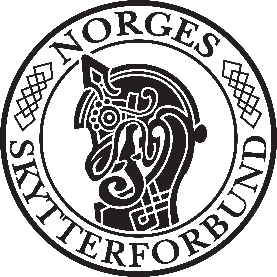 Nettverkssamling for kvinnerGardermoen 25-27. oktoberVi ønsker å invitere deg som er kvinnelig medlem en klubb i Norges Skytterforbund til en nettverkssamling på Gardermoen. Alder, erfaring, bakgrunn spiller ingen rolle – her er alle velkomne! Uansett om du er utøver, frivillig i klubb, styremedlem, dommer eller trener.Dette blir en helg med mye inspirasjon, nettverksbygging diskusjon, læring og erfaringsutveksling. Noen av temaene vi skal ta for oss er:Kvinner i NSF og norsk idrett i dagHvorfor er det viktig å rekruttere kvinner inn i verv i idretten?Hvordan kan vi rekruttere flere kvinnelige utøvere?Hva er et nettverk? Hvordan bygger vi det og bruker det?Hva kan jeg gjøre i min klubb og min skytterkrets?Mer detaljert program kommer!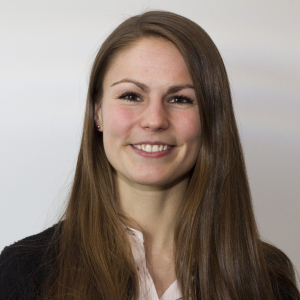 InformasjonNår			25-27. oktober 2019Hvor			Thon Hotel Oslo Airport, GardermoenKostnad		2 netter i dobbeltrom* (du kan ønske romkamerat) – 1200,-			2 netter i enkeltrom* – 1800,-Påmeldingsfrist	10. oktober 2019*Siden dette er en nettverkssamling ønsker vi at deltakerne skal overnatte for å få best mulighet til å møte og bli kjent med de andre deltakerne. Det er sterkt ønskelig at klubbene betaler deltakelsen for sine medlemmer, da dette er en utdannings- og utviklingsmulighet for deltakerne som klubbene kan få glede av.Dette arrangementet er en del av prosjektet «Jenter i sentrum», derfor støtter NSF en stor del av kostnadene og vi kan gi dere en innholdsrik helg til en god pris!Informasjon om hotellet10 min til/fra shuttlebuss til flyplassen. 70 kr per vei. Se rutetider.Stort treningsrom med godt utvalg av apparater og treningsutstyrParkering, se priser herDu kan lese mer om hotellet her!Har du noen spørsmål?Ta kontakt med Idrettskonsulent i NSF:Helene RønningenE-post: helene.ronningen@skyting.no